15/03/2023 10:26BionexoRESULTADO – TOMADA DE PREÇONº2023153EM35606HEMNSLO Instituto de Gestão e Humanização – IGH, entidade de direito privado e sem finslucrativos, classificado como Organização Social, vem tornar público o resultado daTomada de Preços, com a finalidade de adquirir bens, insumos e serviços para oHEMNSL - Hospital Est. Maternidade Nossa Senhora de Lourdes, com endereço à Rua230, Qd. 709, S/N, Setor Nova Vila, Goiânia/GO, CEP: 74.640-210.Bionexo do Brasil LtdaRelatório emitido em 15/03/2023 10:26CompradorIGH - Maternidade Nossa Senhora De Lourdes (11.858.570/0005-67)AV. PERIMETRAL, QUADRA 37 LOTE 74 - SETOR COIMBRA - GOIÂNIA, GO CEP: 74.530-026Relação de Itens (Confirmação)Pedido de Cotação : 276206858COTAÇÃO Nº 35606 - LABORATÓRIO - MARÇO/2023Frete PróprioObservações: *PAGAMENTO: Somente a prazo e por meio de depósito em conta PJ do fornecedor.*FRETE: Só serão aceitas propostas com frete CIF e para entrega no endereço: RUA 230 QUADRA 709LOTE 11 - Setor Nova Vila, Goiânia/GO CEP: 74640-210, dia e horário especificado. *CERTIDÕES: AsCertidões Municipal, Estadual de Goiás, Federal, FGTS e Trabalhista devem estar regulares desde a datada emissão da proposta até a data do pagamento. *REGULAMENTO: O processo de compras obedecerá aoRegulamento de Compras do IGH, prevalecendo este em relação a estes termos em caso de divergência.Tipo de Cotação: Cotação EmergencialFornecedor : Todos os FornecedoresData de Confirmação : TodasFaturamentoMínimoValidade daPropostaCondições dePagamentoFornecedorPrazo de EntregaFrete ObservaçõesGleidson Rodrigues Ranulfo Eireli-EppGOIÂNIA - GOGleidson Rodrigues Ranulfo - 62 3093-2dias após1R$ 200,000017/03/2023a vistaCIFnullconfirmação5116cotacoesopcao@gmail.comMais informaçõesProgramaçãode EntregaPreço PreçoUnitário FábricaValorTotalProduto CódigoFabricante Embalagem Fornecedor Comentário JustificativaRent(%) QuantidadeUsuárioDaniellyEvelynPereira DaCruzANTISORO A0ML ->SOROSOROCONTROLEANTI-A 10ML -GleidsonRodriguesRanulfo1R$R$R$39,000014737-FRASCOnull-2 Frasco19,5000 0,0000ANTI-A -FRASCOEBRAM -EBRAMEireli - Epp15/03/202310:04TotalParcial:R$39,000022.0.0Total de Itens da Cotação: 2Total de Itens Impressos: 1TotalGeral:R$39,0000Clique aqui para geração de relatório completo com quebra de páginahttps://bionexo.bionexo.com/jsp/RelatPDC/relat_adjudica.jsp1/1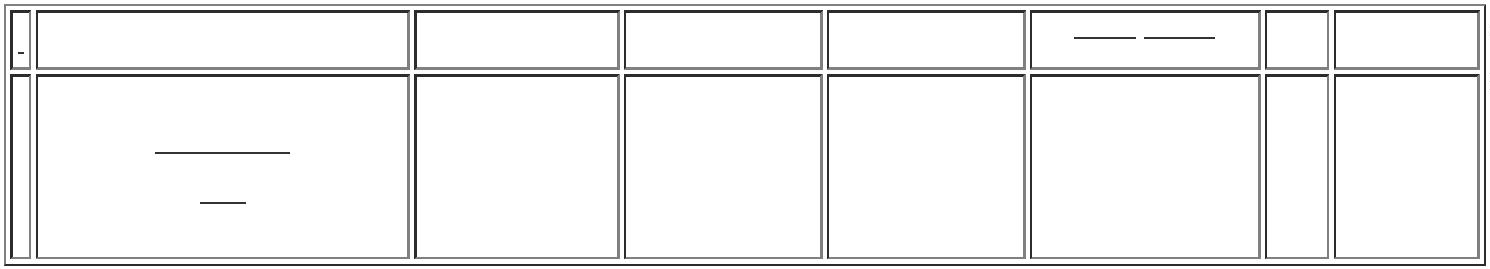 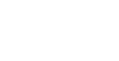 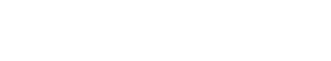 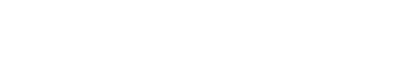 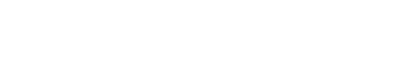 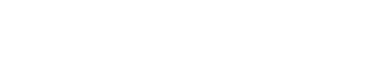 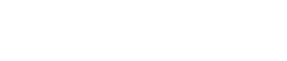 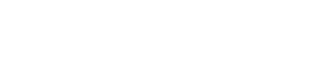 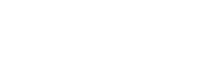 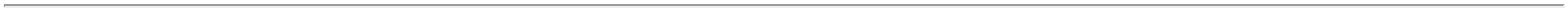 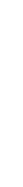 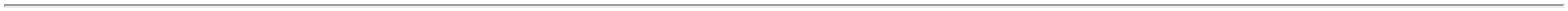 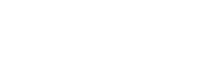 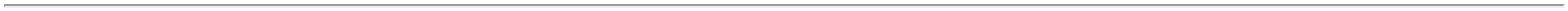 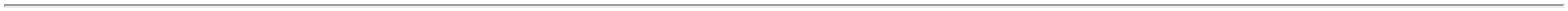 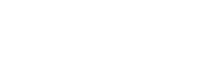 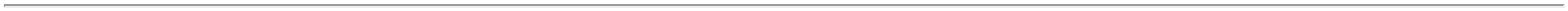 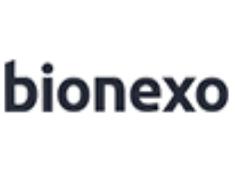 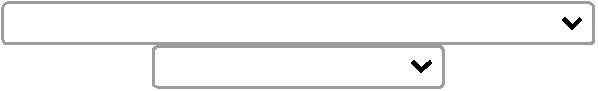 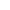 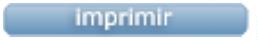 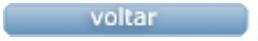 